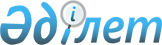 Об Экспертном совете по сотрудничеству Республики Казахстан с международными организациями
					
			Утративший силу
			
			
		
					Постановление Правительства Республики Казахстан от 12 февраля 1996 г. N 189. Утратило силу постановлением Правительства Республики Казахстан от 11 декабря 2009 года N 2091.      Сноска. Утратило силу постановлением Правительства РК от 11.12.2009 N 2091.      В целях дальнейшей интеграции Республики Казахстан в мировое сообщество, координации и повышения эффективности вопросов сотрудничества республики с международными организациями, а также контроля за соблюдением обязательств Республики Казахстан перед международными организациями Правительство Республики Казахстан постановляет:  

      1. Утвердить:  

      Положение об Экспертном совете по сотрудничеству Республики Казахстан с международными организациями (приложение 1);  

      Состав Экспертного совета (приложение 2).  

      2. (исключен - постановлением Правительства РК от 23 апреля 2007 года N  324 ). 

      3. Государственным органам Республики Казахстан оказывать содействие Экспертному совету по сотрудничеству Республики Казахстан с международными организациями в его деятельности и обеспечении по его требованию всей необходимой документацией и материалами по сотрудничеству Республики Казахстан с международными организациями. 

       Сноска. Пункт 3 в редакции постановления Правительства РК от 23 апреля 2007 года N  324 . 

      4.  (исключен - постановлением Правительства РК от 23 апреля 2007 года N  324 ). 

       Премьер-Министр 

   Республики Казахстан 

Приложение 1         

к постановлению Правительства 

Республики Казахстан    

от 12 февраля 1996 г. N 189  

  Положение 

Об Экспертном совете по сотрудничеству 

Республики Казахстан с международными организациями 



           1. Экспертный совет по сотрудничеству Республики Казахстан с международными организациями (далее - Экспертный совет) является консультативно-совещательным органом при Правительстве Республики Казахстан по выработке предложений по сотрудничеству государственных органов Республики Казахстан с международными организациями, а также по вопросам вступления Республики Казахстан в международные организации, выхода из них и присоединения Республики Казахстан к международным договорам. 

       Сноска. Пункт 1 в редакции постановления Правительства РК от 23 апреля 2007 года N  324 . 

      2. В состав Экспертного совета включаются представители Министерства иностранных дел, Министерства финансов, Министерства экономики и бюджетного планирования, Министерства энергетики и минеральных ресурсов, Министерства индустрии и торговли, Министерства юстиции, а также Канцелярии Премьер-Министра Республики Казахстан.  

      К работе Экспертного совета могут при необходимости также привлекаться, представители и других организаций, эксперты из числа ведущих ученых и специалистов.  <*> 

         Сноска. Пункт 2 с изменениями, внесенными постановлениями Правительства РК от 29 декабря 1998 г. N  1354 ; от 23 апреля 2007 года N  324 . 

      3. В своей деятельности Экспертный совет руководствуется законодательством Республики Казахстан, актами Президента Республики Казахстан, постановлениями Правительства Республики Казахстан и распоряжениями Премьер-Министра Республики Казахстан, другими нормативными правовыми актами и международными договорами, а также настоящим Положением. 

       Сноска. Пункт 3 с изменениями, внесенными постановлением Правительства РК от 23 апреля 2007 года N  324 . 

      4. Основной задачей Экспертного совета является выработка предложений и рекомендаций для обеспечения, с учетом национальных интересов Республики Казахстан, максимальной эффективности сотрудничества республики с международными организациями и соблюдения международных обязательств, связанных с участием в этих организациях. 

       Сноска. Пункт 4 с изменениями, внесенными постановлением Правительства РК от 23 апреля 2007 года N  324 . 

      5. Экспертный совет:  

      рассматривает предложения государственных органов Республики Казахстан о присоединении к международным договорам, а также о вступлении в международные организации и выходе из них; 

      вырабатывает предложения по определению приоритетных для Казахстана международных организаций и порядку внутренней процедуры вступления Республики Казахстан в международные организации, выхода из них и присоединения к международным договорам; 

      вырабатывает предложения связанные с членством Республики Казахстан в международных организациях, и соблюдение ими международных обязательств, в том числе финансовых. Представляет на рассмотрение Правительства Республики Казахстан рекомендации об очередности и срочности выплаты ежегодных членских взносов;  

      В связи с этим государственные органы представляют в Экспертный совет следующие документы: 

      а) письмо - заявку за подписью первого руководителя организации на имя председателя Экспертного совета о присоединении Республики Казахстан к международным договорам, а также вступлении в международные организации; 

      б) текст международного договора, соответствующий учредительный документ международной организации, завизированный первым руководителем государственного органа, на государственном, русском языках, а также на языке оригинала; 

      в) пояснительную записку с информацией о финансовых условиях присоединения, вступления и членства с обоснованием целесообразности присоединения Республики Казахстан к международному договору, вступления в международные организации, а также ежегодные информационные и другие материалы; 

      вырабатывает предложение о кандидатурах национальных координаторов и постоянных представителей от Республики Казахстан при международных организациях, а также рекомендации по составу делегаций, представляющих Республику Казахстан на международных форумах, совещаниях, конференциях, проводимых под эгидой международных организаций;  

      вырабатывает предложения по пересмотру ранее принятых решений об участии Республики Казахстан в международных организациях и международных договорах, а также по целесообразности дальнейшего членства в них.  <*> 

         Сноска. Пункт 5 с изменениями, внесенными постановлениями Правительства РК от 29 декабря 1998 г. N   1354 , от 23 апреля 2007 года N  324 . 

      6. Заседания Экспертного совета проводятся по мере необходимости, но не реже одного раза в полгода. Между заседаниями Экспертного совета председатель по представлению секретаря Экспертного совета в необходимых случаях самостоятельно решает вопрос о присоединении Республики Казахстан к международным договорам, а также о вступлении в международные организации. <*>  

       Сноска. Пункт 6 с изменениями, внесенными постановлениями Правительства РК от 29 декабря 1998 г. N   1354 , от 23 апреля 2007 года N  324 . 

      7. Председатель Экспертного совета руководит его деятельностью, председательствует на заседаниях Экспертного совета, планирует его работу, осуществляет общий контроль над реализацией его решений и несет в соответствии с действующим законодательством персональную ответственность за деятельность, осуществляемую Экспертным советом, а также межотраслевую, межведомственную координацию и за решения, вырабатываемые Экспертным советом. Во время отсутствия председателя его функции выполняет заместитель. 

      Сноска. Пункт 7 в редакции постановления Правительства РК от 23 апреля 2007 года N  324 . 

       8. Рабочим органом Экспертного совета является Министерство иностранных дел Республики Казахстан. 

      9. Секретарь Экспертного совета подготавливает предложения по повестке дня заседания Экспертного совета, необходимые документы, материалы и оформляет протоколы после его проведения. 

      Секретарь не является членом Экспертного совета. 

      10. Решения Экспертного совета принимаются открытым голосованием и считаются принятыми, если за них подано большинство голосов от общего количества членов Экспертного совета. В случае равенства голосов принятым считается решение, за которое проголосовал председатель. 

      Члены Экспертного совета имеют право на особое мнение, которое, в случае его выражения, должно быть изложено в письменном виде и приложено к протоколу заседания Экспертного совета. 

      По результатам проведения заседаний Экспертного совета составляется протокол, подписываемый в обязательном порядке всеми его членами. 

      Сноска. Положение дополнено пунктами 8-10 в соответствии с постановлением Правительства РК от 23 апреля 2007 года N  324 . 

  Приложение 2 

к постановлению Правительства 

Республики Казахстан 

от 12 февраля 1996 г. N 189 

  Состав Экспертного совета   <*> 

         Сноска. Состав с изменениями, внесенными постановлениями Правительства РК от 29 декабря 1998 г. N   1354 ; от 9   августа 2002 г. N  891 ;   от 23 апреля 2007 года N  324 ; от 28 декабря 2007 года  N 1342 .    Тажин Марат             - Министр иностранных дел Республики 

Муханбетказиевич          Казахстан, председатель Казыханов               - заместитель Министра иностранных дел 

Ержан Хозеевич            Республики Казахстан, заместитель 

                          председателя Кенжина                 - атташе Департамента международных 

Анель Дауленовна          организаций и многостороннего 

                          сотрудничества Министерства 

                          иностранных дел Республики Казахстан, 

                          секретарь Экспертного совета       Аманжолова              - директор международно-правового 

Зульфия Алтаевна          Департамента Министерства 

                          иностранных дел Республики Казахстан      Ергожин                 - вице-министр финансов 

Даулет Едилович           Республики Казахстан Кусаинов                - вице-министр экономики и бюджетного 

Марат Апсеметович         планирования Республики Казахстан Куставлетов             - вице-министр юстиции 

Дулат Рашитович           Республики Казахстан 

 

       Бишимбаев               - вице-министр индустрии и    

Куандык Валиханович       торговли Республики Казахстан       Баталов                 - Ответственный секретарь Министерства  

Аскар Булатович           энергетики и минеральных ресурсов  

                          Республики Казахстан Мукашев                 - заведующий сектором Отдела внешних 

Жанат Базикенович         связей Канцелярии Премьер-Министра 

                          Республики Казахстан Азимова                 - директор Департамента международного 

Эльвира Абилхасимовна     права, защиты имущественных прав 

                          государства Министерства юстиции 

                          Республики Казахстан Ташибаев                - директор Департамента международных 

Мурат Сейтжанович         организаций и многостороннего 

                          сотрудничества Министерства 

                          иностранных дел Республики Казахстан Сарыева                 - директор Валютно-финансового 

Жумагуль Кансеитовна      департамента Министерства иностранных 

                          дел Республики Казахстан 
					© 2012. РГП на ПХВ «Институт законодательства и правовой информации Республики Казахстан» Министерства юстиции Республики Казахстан
				